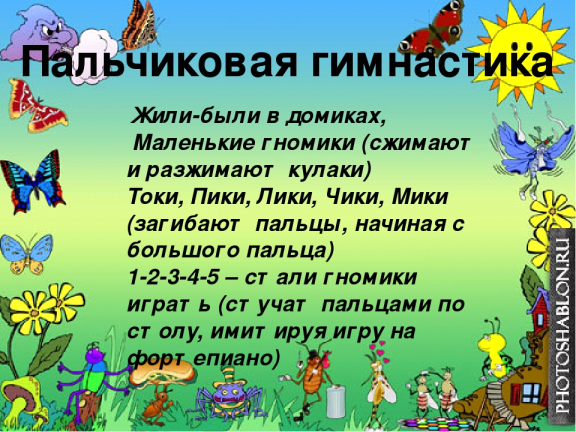 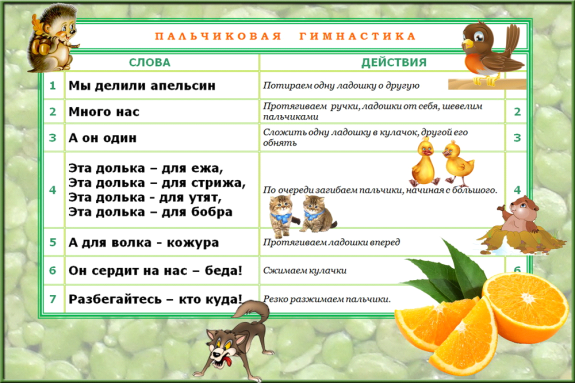 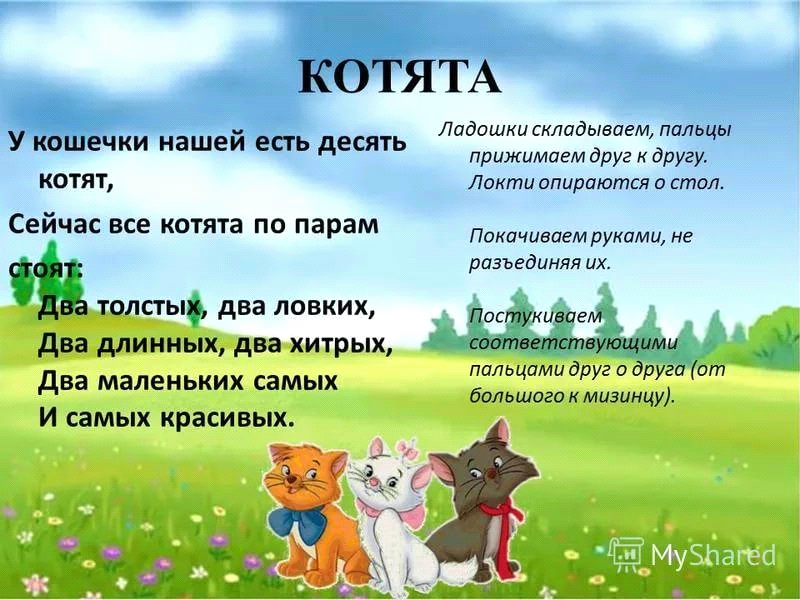 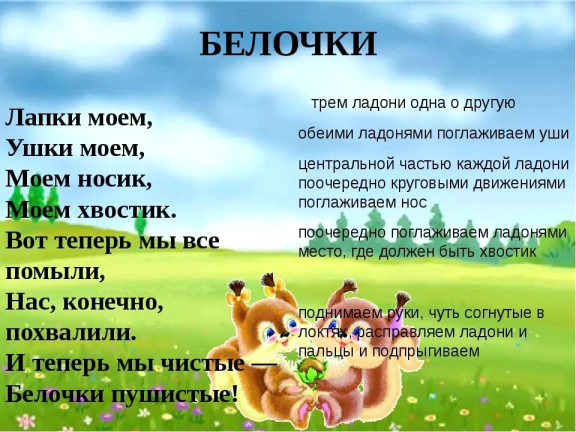 Подготовила Хрустова Н.Н.